Unit 5 Lesson 3: Add It, Explain ItWU Number Talk: Add More Tens (Warm up)Student Task StatementFind the value of each expression mentally.1 Lin and Han AddStudent Task StatementLin and Han are both finding the value of .
Look at how each student started.
What should they do next to find the value?
Write equations to represent your thinking.
Be ready to explain your thinking in a way that others will understand.Lin started by putting 3 tens and 5 tens together.
She recorded her first step like this: .Han started with 54 and added 3 tens.
He recorded his first step like this: .2 I Heard You SayStudent Task StatementFind the value of  using Lin’s or Han’s method.
Write equations to represent your thinking.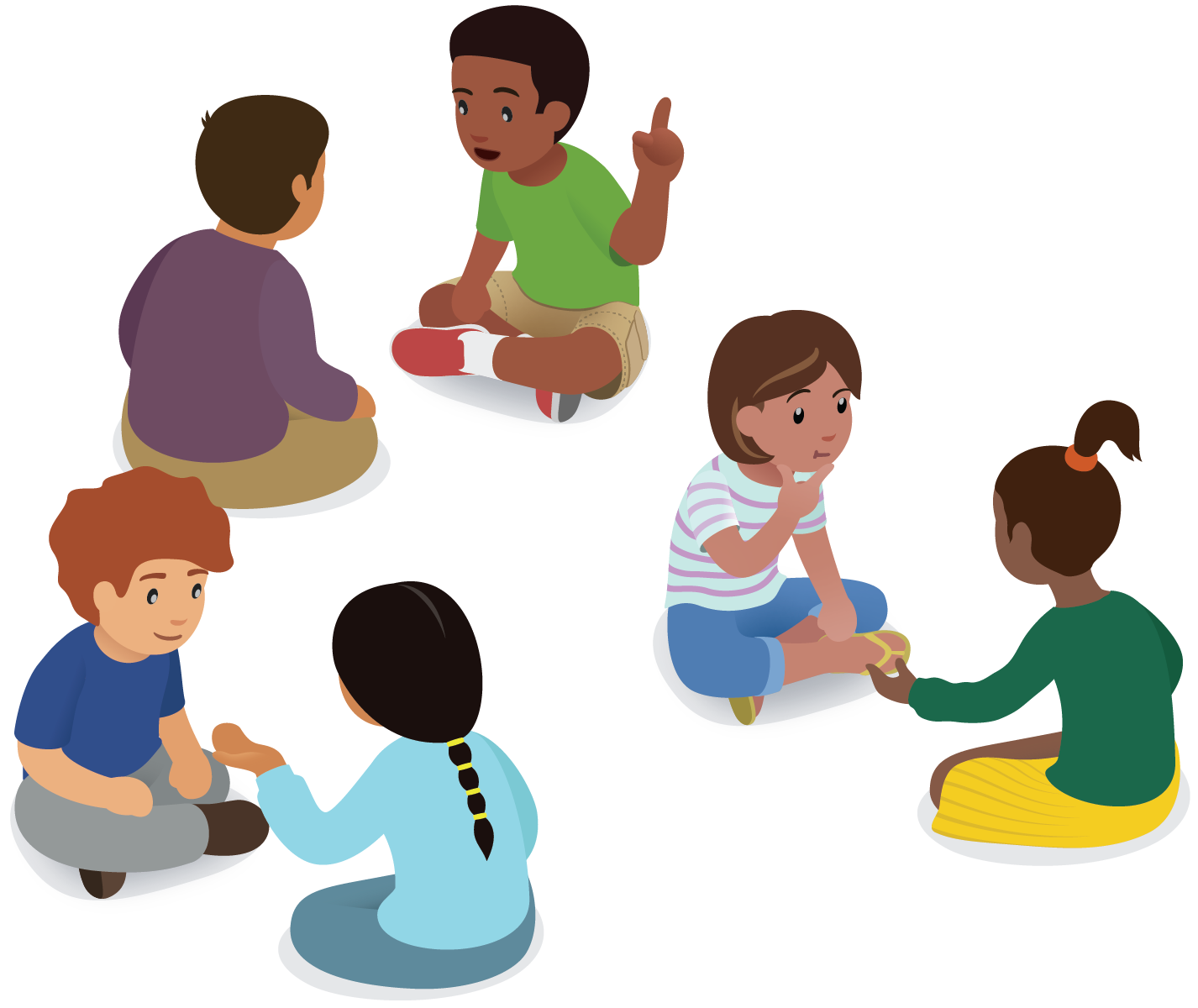 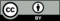 © CC BY 2021 Illustrative Mathematics®